To One Another Ministries is
Recruiting New MembersPeople we are looking forCollege, Recent graduates, young professionals, people who are seeking to make a meaningful impact by what they do Single or MarriedAges roughly between 18 and 39Membership QualificationsYou do not believe in God or His existence; or you may have questions about the Bible or what God can do for youYou attend church, but are unsure how He relates to your life, work, and pursuits. You have many questions about GodYou feel confident about who God is, and you wish to help those that do not know God to truly experience HimYou want to connect your life (work, pursuits, relationships) with faith by sharing lives with one another in a community of acceptance and develop a deeper relationship with GodTo One Another Ministries is
Recruiting New MembersPeople we are looking forCollege, Recent graduates, young professionals, people who are seeking to make a meaningful impact by what they do Single or MarriedAges roughly between 18 and 39Membership QualificationsYou do not believe in God or His existence; or you may have questions about the Bible or what God can do for youYou attend church, but are unsure how He relates to your life, work, and pursuits. You have many questions about GodYou feel confident about who God is, and you wish to help those that do not know God to truly experience HimYou want to connect your life (work, pursuits, relationships) with faith by sharing lives with one another in a community of acceptance and develop a deeper relationship with God Come and BelongE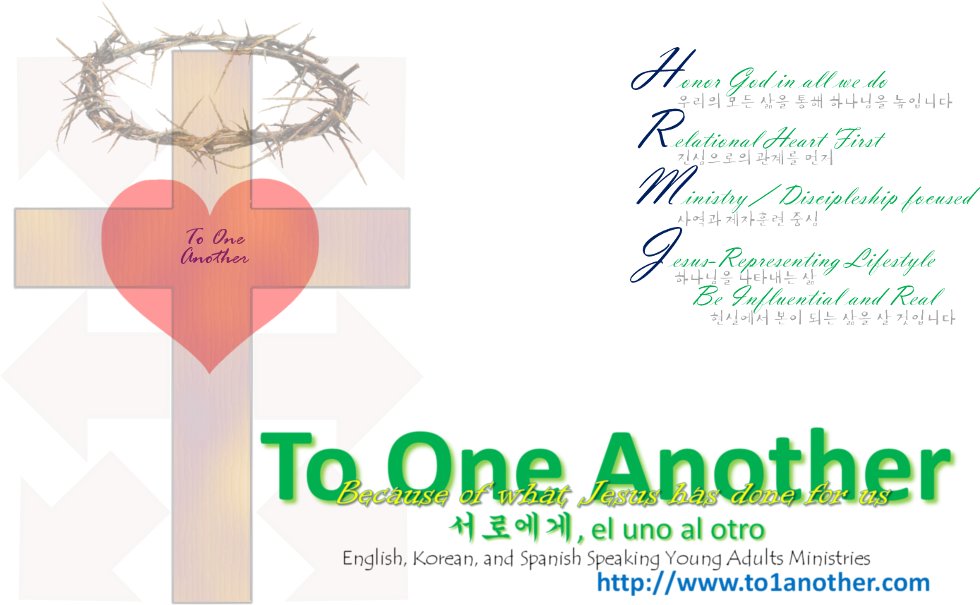 Join usCome and BelongEJoin us